(W31)   die Verben – Substantiv  /  lêker - navdêr    [KU]  Lerne die Substantiva 
immer MIT dem ArtikelNavdêran fêr bibinher dem BI gotarêHöre dir die Wörter an (MP3) Sorry, your browser does not support the audio element. Gotinan guhdarî bikin (MP3)essen  –  das Essenxwarin - xwarinschreiben  –  die Schriftbinivîse - senaryoreden  –  die Redeaxaftin - axaftinfließen  –  der Flußherikîn - çemgehen  –  der Gangçûn - korîdorfahren  –  die Fahrtajotin - siwarbûnfliegen  –  der Flugfirîn - firînreisen  –  die Reiserêwîtî - rêwîtîsehen  –  die Sichtdîtin - dîtinwaschen  –  die Wäscheşuştin - cilşûştinsuchen  –  die Suchelêgerîn - lêgerînwachen  –  die Wachecerdevan - cerdevanschauen  –  die Schaubinêrin - nîşanîwünschen  –  der Wunschdaxwaz - daxwaz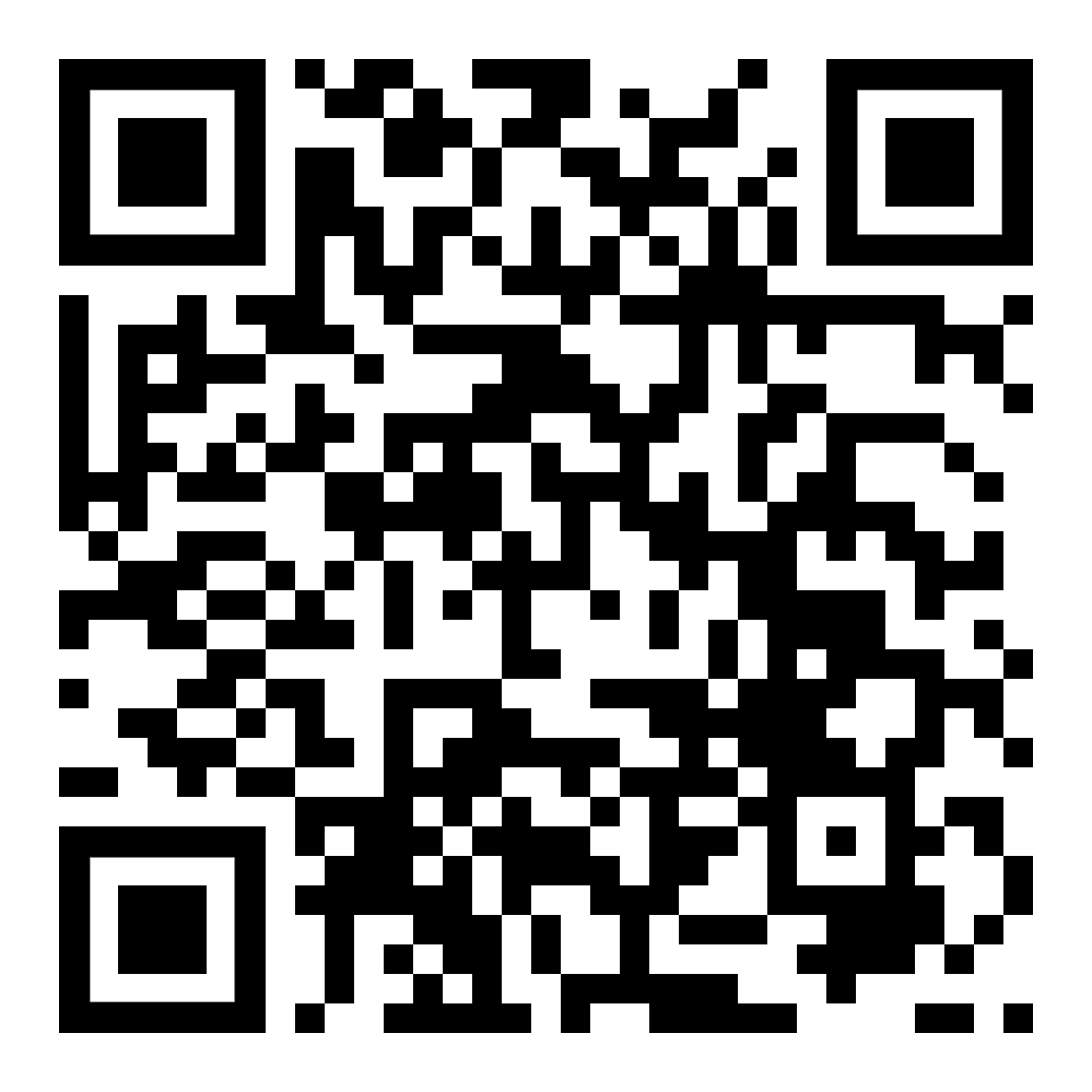 diese Seite  /  vê rûpelê https://www.kleine-deutsch-hilfe.at/W31_KU.htm Peyvên Kurmancî çi ne?essen  –  das Essenschreiben  –  die Schriftreden  –  die Redefließen  –  der Flußgehen  –  der Gangfahren  –  die Fahrtfliegen  –  der Flugreisen  –  die Reisesehen  –  die Sichtwaschen  –  die Wäschesuchen  –  die Suchewachen  –  die Wachereisen  –  die Reisewünschen  –  der WunschWie lauten die Wörter auf Deutsch?xwarin - xwarinbinivîse - senaryoaxaftin - axaftinherikîn - çemçûn - korîdorajotin - siwarbûnfirîn - firînrêwîtî - rêwîtîdîtin - dîtinşuştin - cilşûştinlêgerîn - lêgerîncerdevan - cerdevanbinêrin - nîşanîdaxwaz - daxwaz